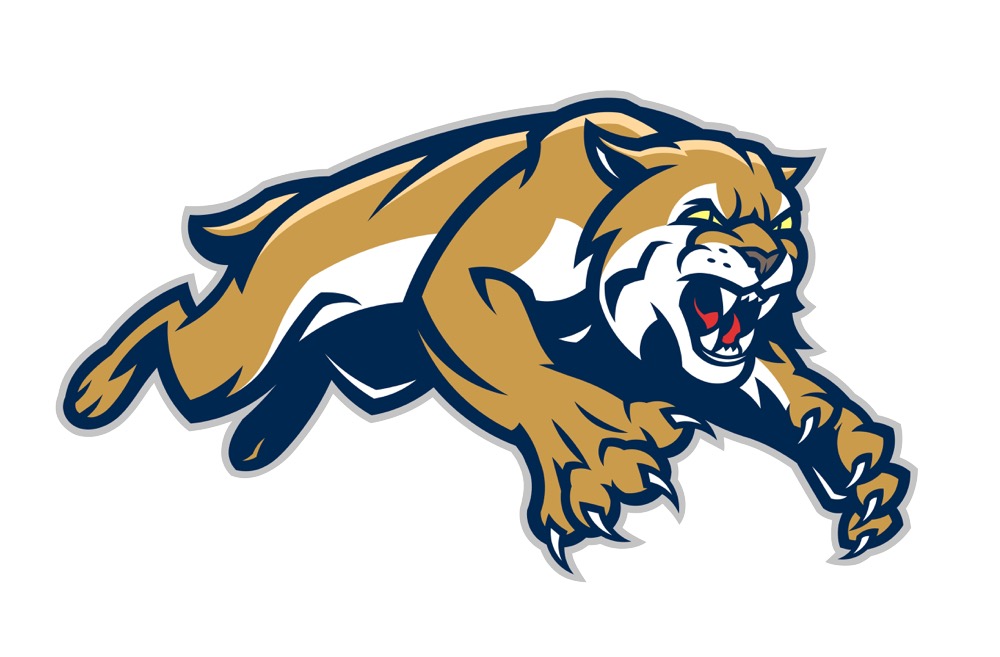 Instructions: Right-click the images on p. 1 and select Change Picture » From a File… to replace them with your school mascot or logo. Print or copy onto heavy card stockCut the page in half horizontally on a paper trimmerFold each notecard so the logo is on the front cover	